Az egyes pontokhoz bővebb indoklás mellékelhető!A pályázati felhívásban és a részletes tájékoztatóban foglaltakat tudomásul vesszük, azokat kötelezően elismerjük.Mellékeljük a nevezett terméket két példányban. Nagyméretű és tömegű termék esetén dokumentációt adunk át.A nevezési díjat a CSAOSZ részünkre küldött számlája alapján megfizetjük.A pályázó a nevezési lap és a nevezési díj befizetésével hozzájárul ahhoz, hogy a verseny szervezője a fotókat a saját vagy a más szervezésében megjelenő kiadványokban – ideértve az internetes felületeket is –, területi és időbeli korlátozás nélkül felhasználhatja. A pályázó a nevezési lap és a nevezési díj befizetésével hozzájárul ahhoz, hogy a verseny szervezője a nevezési lapon feltüntetett adatokat kapcsolattartási célra nyilvántartásba vegye és a Versennyel kapcsolatos levelezést azok felhasználásával bonyolítsa.A megadott adatok törlésére a versenyt követően nyílik lehetőség a torles@csaosz.hu címre küldött üzenettel.Kelt: (Cégszerű aláírás)P.H.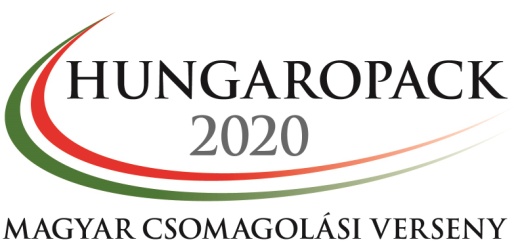 NEVEZÉSI LAP	II.NEVEZÉSI LAP	II.a HUNGAROPACK 2020Magyar Csomagolási Versenyre
Szállítási csomagolás kategóriaa HUNGAROPACK 2020Magyar Csomagolási Versenyre
Szállítási csomagolás kategória1.A pályázó neve, levélcíme, bankszámla és adószáma:2.A felvilágosítást adó személy neve, telefonszáma és e-mail címe:3.A társaság vezetőjének neve és beosztása:4.A pályázat pontos megnevezése:5.A pályázat részletes bemutatása, így pl. a fontosabb műszaki (anyag, összetétel, tömeg, stb), gazdasági, környezetvédelmi előnyök, logisztikai jellemzők, újdonságtartalom ismertetése:6.A nevezett termék minősítése esetén a vizsgáló szervezet megnevezése:A mintákra a verseny befejezése után (a megfelelő részt kérjük megjelölni)A mintákra a verseny befejezése után (a megfelelő részt kérjük megjelölni)igényt tartunknem tartunk igényt, azokat bemutatási, oktatási célra a CSAOSZ rendelkezésére bocsátjuk